CURRICULUM VITAE                         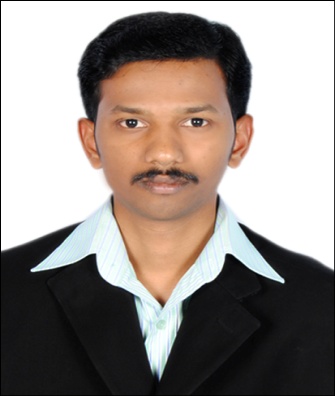 Abu Dhabi, United Arab Emirates.Contact No.	: C/o 971505891826 Email		: selvaganpathy.376994@2freemail.com Position applied: Site ManagerOBJECTIVE:	To  pursue  a  challenging  position  in  a  professionally  managed  organization  with   potential  opportunity  to  contribute  to  its  growth  and  enhance  my  skills,  interested to work in Site Manager.EDUCATIONAL PROFILE:IT’S EXPOSURE:Well-Conversant and proficient in MS-Office such as MS-Word, MS-Excel & MS-PowerPoint.Well known Operating Systems like Windows-XP & Windows-7.Well known about the ERP system (Enterprise Resources Planning). All over the transactions entered through ERP in our concern. I.e. Costing, Operation Module and HR module.PROFESSIONAL STRENGTH:Managing the food and beverage provision for functions and events.Planning menus in consultation with chefs.Organizing, leading and motivating the catering team.Planning staff shifts and rotes.Ensuring health and safety regulations are strictly observed.Budgeting and establishing financial targets and forecasts.Monitoring the quality of the product and service provided.Keeping financial and administrative records.Maintaining stock levels and ordering new supplies as required.interacting with customers if involved with front of house work.Liaising with suppliers and clients.Negotiating contracts with customers, assessing their requirements and ensuring they are satisfied with the service delivered (in contract catering).Maximizing sales and meeting profit and financial expectations.Overseeing the management of facilities, e.g. checking event bookings and allocation of resources/staff.Planning new promotions and initiatives, and contributing to business development;Dealing with staffing and client issues.Keeping abreast of trends and developments in the industry, such as menus or trends in consumer tastes.Work Experienced:Company:	National Catering Company – Abu Dhabi, UAE.Position: 	Site Manager.Project:	Magenta Gulf Real Estate Management LLC,Al Dabb`iya Surface Facilities Project III (Dec, 2014 up to present)Company:	National Catering Company – Abu Dhabi, UAE.Position: 	Unit Manager.Project:	Magenta Gulf Real Estate Management LLC,Al Mafraq, Workers City #02, Abu Dhabi – UAE. (Sep, 2011 up to Dec, 2014)Company:	Hotel GLM Meridian, – Chennai, India.Position: 	F&B Dept. (Banquet).		(December, 2008 to July, 2010)Company:	A-Diet Express Hospitality Service Ltd, – Chennai, India.Position: 	Food & Beverage Department (Training)		(October, 2007 to January, 2008)Company:	Hotel SRM (Royal Southern Hotels), – Chennai, India.Position: 	Food & Beverage Department (Training)		(November, 2006 to February, 2007)PERSONAL DETAILS:Name		:	SelvaganpathyDate of Birth	:	July 16th 1991,Gender 		:	Male,Nationality		:	Indian,Marital Status	: 	SingleVis Status		:             Employment VisaLanguages Known	:             Tamil, English, Malayalam & HindiExpected Salary	:             NegotiablePERSONAL ABILITIES:Able to work as team player and Co-Ordinate activities with team members.Able to take up responsibilities and fulfilling them.Able to manage a team.DECLARATION:       I hereby certify that the above information is true and correct according to the best of my knowledge and belief.Place	: Abu Dhabi,						             SELVAGANPATHYDate		: 							                    ApplicantCourseInstitution / UniversityMonth & Year of PassingPercentageHotel Management Catering Tech.,Global Inst. Of Hotel ManagementApril, 200888%Bar Tending & CarvingIJTC Inst. Of Bartending,Sep,200875%SSLCGovt. Boys High SchoolJuly, 200654%